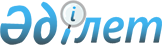 О создании Государственной комиссии по подготовке и проведению третьего Съезда лидеров мировых и традиционных религий в городе Астане
					
			Утративший силу
			
			
		
					Распоряжение Президента Республики Казахстан от 20 февраля 2009 года № 300. Утратило силу Указом Президента Республики Казахстан от 26 июля 2011 года № 128

      Сноска. Утратило силу Указом Президента РК от 26.07.2011 № 128.      В целях координации деятельности государственных органов Республики Казахстан по подготовке и проведению третьего Съезда лидеров мировых и традиционных религий 1-2 июля 2009 года в городе Астане: 



      1. Образовать Государственную комиссию по подготовке и проведению третьего Съезда лидеров мировых и традиционных религий (далее - Государственная комиссия) в следующем составе: Токаев                     - Председатель Сената Парламента 

Касым-Жомарт Кемелевич       Республики Казахстан, председатель 

                             комиссии Ашимбаев                   - заместитель Руководителя Администрации 

Маулен Сагатханулы           Президента Республики Казахстан, 

                             заместитель председателя комиссии Тажин                      - Министр иностранных дел Республики 

Марат Муханбетказиевич       Казахстан, заместитель председателя 

                             комиссии Нуртлеуов                  - руководитель Аппарата Сената 

Мурат Абугалиевич            Парламента Республики Казахстан, 

                             секретарь комиссии 

                        члены комиссии: Ахметов                    - Министр транспорта и коммуникаций 

Серик Ныгметулы              Республики Казахстан Аюбаев                     - начальник Службы охраны Президента 

Мухтар Ахатович              Республики Казахстан Байбек                     - шеф Протокола Президента Республики 

Бауыржан Кыдыргалиевич       Казахстан Балиева                    - Министр юстиции Республики Казахстан 

Загипа Яхяновна Болсамбеков                - начальник Хозяйственного управления 

Мурат Умурзакович            Парламента Республики Казахстан Досжан                     - председатель Комитета по делам религий 

Ардак Дукенбаевич            Министерства юстиции Республики 

                             Казахстан Доскалиев                  - Министр здравоохранения Республики 

Жаксылык Акмурзаевич         Казахстан Дошаев                     - руководитель Аппарата Мажилиса 

Ерген Николаевич             Парламента Республики Казахстан Есекеев                    - Председатель Агентства по 

Куанышбек Бахытбекович       информатизации и связи Республики 

                             Казахстан Есимов                     - аким города Алматы 

Ахметжан Смагулович Жамишев                    - Министр финансов Республики Казахстан 

Болат Бидахметович Илиясов                    - заведующий Центром внешней политики 

Магжан Жанботаевич           Администрации Президента Республики 

                             Казахстан Исабаев                    - Пресс-секретарь Президента 

Бейбит Оксикбаевич           Республики Казахстан Калмурзаев                 - Управляющий делами Президента 

Сарыбай Султанович           Республики Казахстан Карбузов                   - председатель Комитета таможенного 

Козы-Корпеш Жапарханович     контроля Министерства финансов 

                             Республики Казахстан Кул-Мухаммед               - Министр культуры и информации 

Мухтар Абрарулы              Республики Казахстан Кыргызбаев                 - директор Пограничной службы 

Болат Исатаевич              Комитета национальной безопасности 

                             Республики Казахстан Машкевич                   - Президент Евроазиатского еврейского 

Александр Антонович          конгресса Мухамеджанов               - Министр внутренних дел Республики 

Бауыржан Алимович            Казахстан Мынбай                     - заведующий Отделом внутренней политики 

Дархан Камзабекович          Администрации Президента Республики 

                             Казахстан Султанов                   - Министр экономики и бюджетного 

Бахыт Турлыханович           планирования Республики Казахстан Тасбулатов                 - Командующий Республиканской гвардией 

Абай Болюкпаевич             Республики Казахстан Тасмагамбетов              - аким города Астаны 

Имангали Нургалиевич Тугжанов                   - заместитель Председателя Ассамблеи 

Ералы Лукпанович             народа Казахстана, заведующий 

                             Секретариатом Ассамблеи народа 

                             Казахстана Туймебаев                  - Министр образования и науки 

Жансеит Кансеитулы           Республики Казахстан Шабдарбаев                 - Председатель Комитета 

Амангельды Смагулович        национальной безопасности Республики 

                             Казахстан 

      2. Правительству Республики Казахстан: 

      оказать необходимое содействие работе Государственной комиссии; 

      осуществить своевременное финансирование третьего Съезда лидеров мировых и традиционных религий. 



      3. Контроль над исполнением настоящего распоряжения возложить на Администрацию Президента Республики Казахстан.        Президент 

      Республики Казахстан                       Н. Назарбаев 
					© 2012. РГП на ПХВ «Институт законодательства и правовой информации Республики Казахстан» Министерства юстиции Республики Казахстан
				